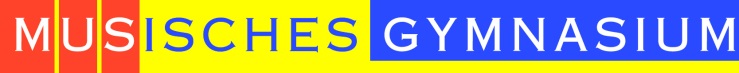 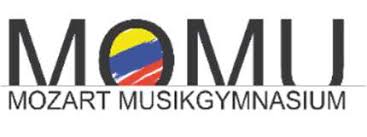 TitelUntertitel (optional)Titelbild (optional) 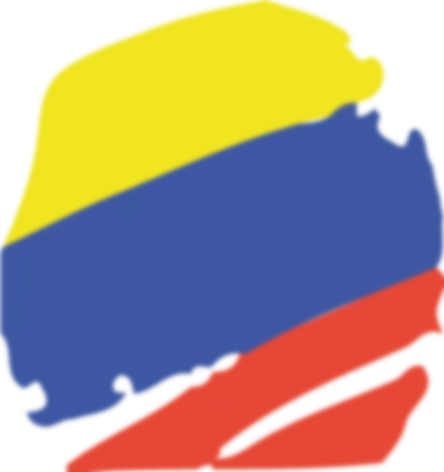 Vorwissenschaftliche Arbeit verfasst vonVorname NachnameBetreuer: Titel. Akad. Grad. Vorname NachnameKlasse / JahrgangMusisches Gymnasium, Haunspergstraße 77, A – 5020 SalzburgAbstractVerpflichtender Bestandteil der vorwissenschaftlichen Arbeit. Die Länge soll ca. 1000 – 1500 Zeichen betragen. (zählt zu den gesamten Zeichen)Inhalt (entsprechend der Info des BMB)eine kurze und prägnante Darstellung des Inhalts der Arbeit,die Problemformulierung, die wichtigsten Schlussfolgerungen und Ergebnisse Informationen zur VWAwww.ahs-vwa.atwww.vorwissenschaftlicheArbeit.infoDetailinfos zum Aufbau: https://vorwissenschaftliche-arbeit.info/schreibprozess/vwa-aufbau/ACHTUNG: Nicht benötigte Abschnitte, Hinweise, Fußnoten herauslöschen sobald der Inhalt verstanden wurde.ACHTUNG: Den schulinternen Zitierleitfaden beachten!VorwortDas Vorwort ist ein optionaler Bestandteil der vorwissenschaftlichen Arbeit. Hier ist es mögliche einen persönlichen Bezug zu beschreiben und Dankesworte unterzubringen.Im Vorwort darf ein „Ich“ vorkommen, wenn man von sich spricht. Wichtige Hinweise / Tipps:Für den Text ist „Blocksatz“ eingestellt. Es ist daher notwendig die Silbentrennung zu aktivieren. Möchten Sie keine Silbentrennung verwenden bitte die Formatvorlage für den Standardtext auf „Linksbündig“ ändern um unschöne Leerräume zwischen den Wörtern zu vermeiden.Formatierungen (Einzüge, …) nur in den Formatvorlagen ändernDie Hinweise / Infotexte aus der Vorlage löschen.Die Formatvorlagen, die speziell für diese Vorlage erstellt wurden beginnen mit „VWA_“EinleitungEine Zusammenfassung zur Einleitung findet man auf der AHS-VWA-Seite.Hauptteil (Kapitelüberschriften immer benennen)Unterkapitel Unterkapitel Weiteres KapitelUnterkapitelFazit (Schlusskapitel)Das Schlusskapitel sollte nicht länger als eine Seite sein. Es enthält eine Zusammenfassung der Arbeit.Da es sich um eine Zusammenfassung der verarbeiteten Informationen handelt werden im Schlusskapitel im Normalfall keine neuen Quellen zitiert.(ab hier zählt nichts mehr zu den gesamten Zeichen ->)Literaturverzeichnis Alphabetische Auflistung (Nachname der Autoren) aller verwendeten Quellen (vollständige bibliographische Angabe ohne die Seitenzahlen).AbbildungsnachweisWerden die Quellenangaben für Fotos / Grafiken / Zeichnungen und sonstiges Bildmaterial nicht direkt beim Bildmaterial angegeben, können die Quellen im Abbildungsnachweis gesammelt werden.Der Abbildungsnachweis ist optional und nur notwendig, wenn die Quelle nicht bei der Abbildung als Fußnote angegeben ist.Im Abbildungsnachweis können die Quellenangaben für die Abbildungen gesammelt werden. AnhangOptionalTranskript von InterviewsFragebogenDatenlisten / ErgebnisseExperimentieranleitungenusw.Selbstständigkeitserklärung Name: Ich erkläre, dass ich diese vorwissenschaftliche Arbeit eigenständig angefertigt und nur die im Literaturverzeichnis angeführten Quellen und Hilfsmittel benutzt habe.	___________________	___________________	Ort, Datum	Unterschrift